Производственная практика    В соответствии с учебным планом обучающиеся «Симферопольского колледжа сферы обслуживания и дизайна» проходят производственную практику на различных предприятиях Республики Крым:г. Севастополь, ателье «Оксана»г. Симферополь, ИП Прохороваг. Евпатория, ИП Попонин и многие другие.По оценкам за работу и производственные характеристики, наши обучающиеся достойно представляют колледж.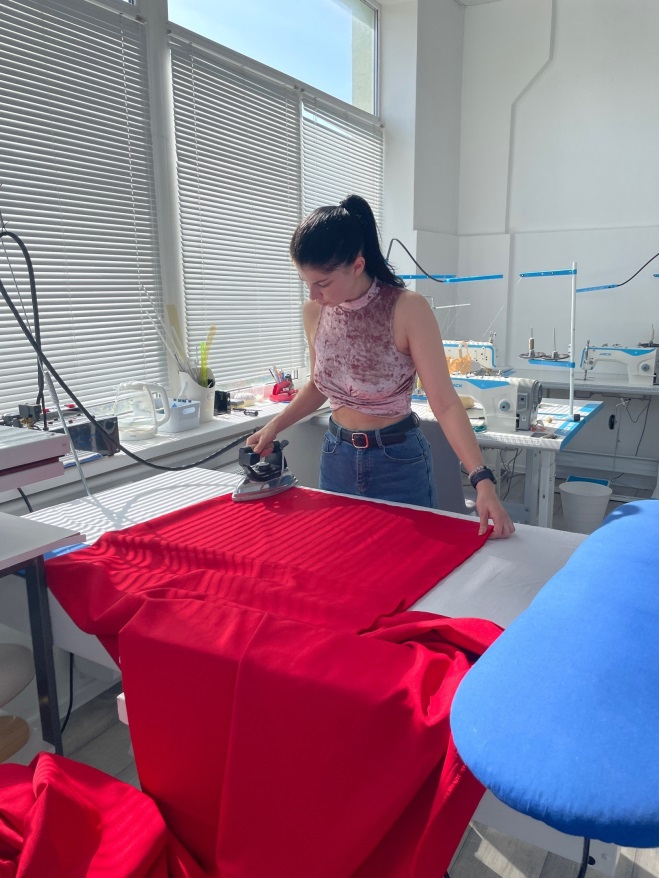 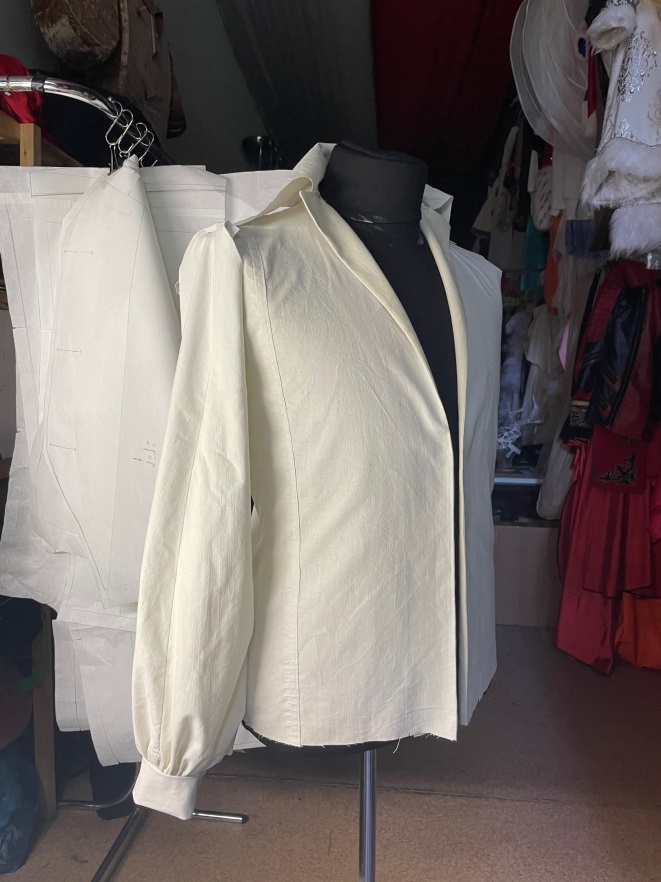 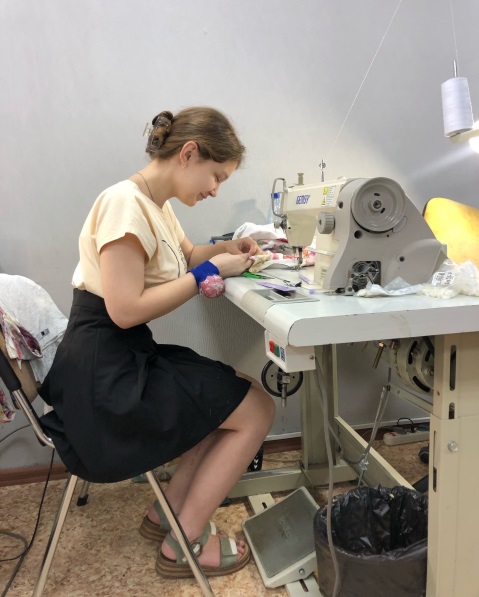 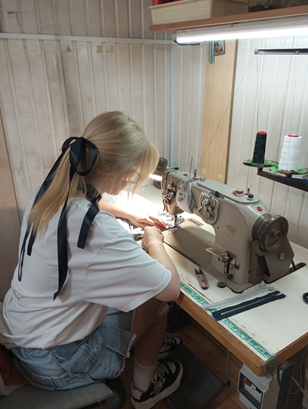 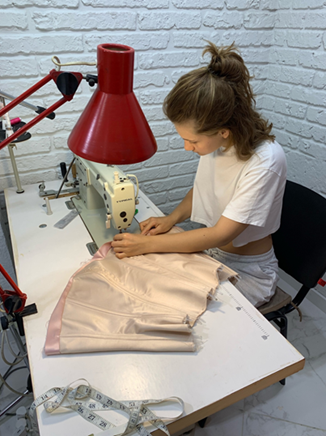 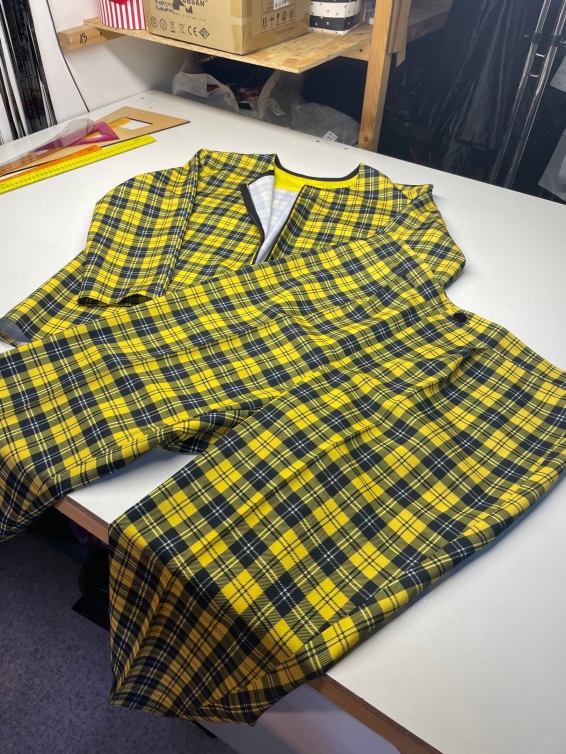 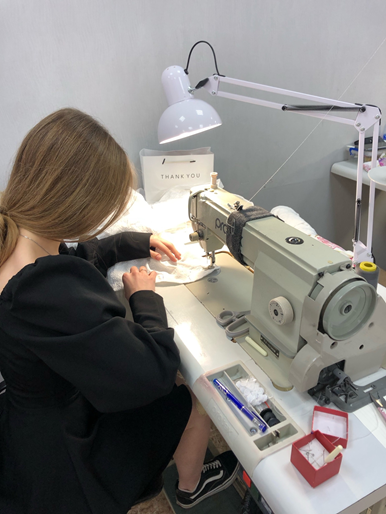 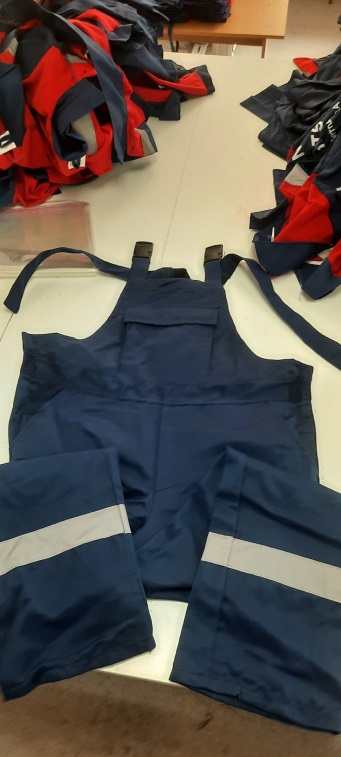 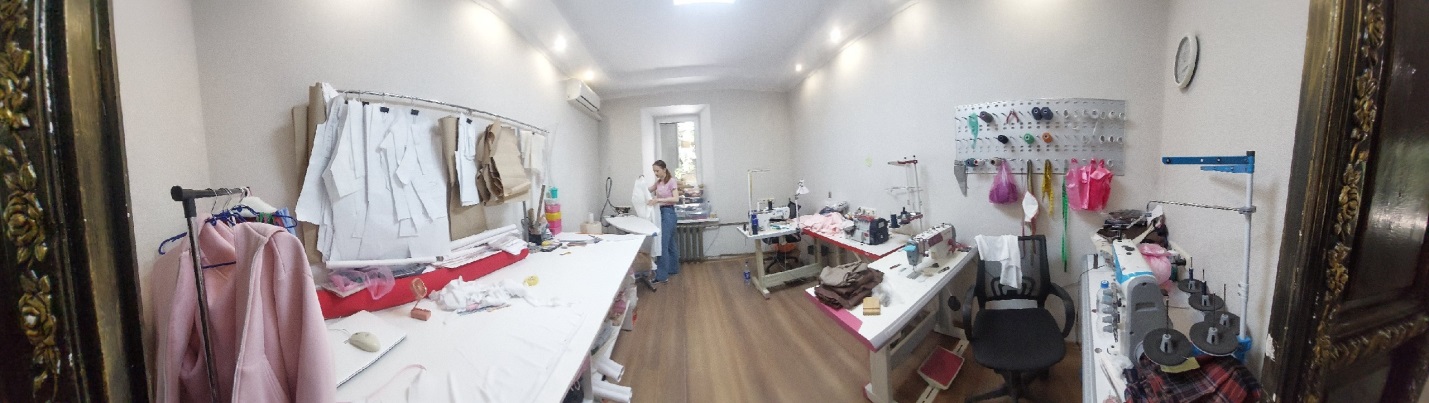 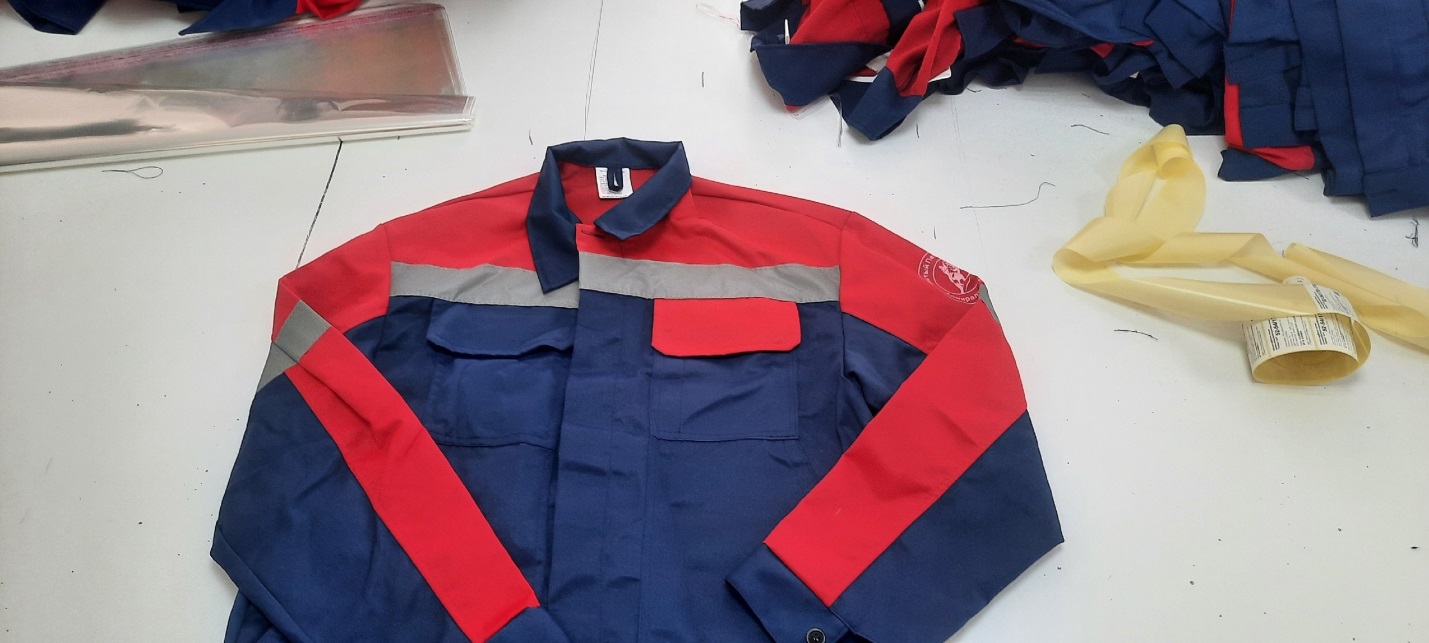 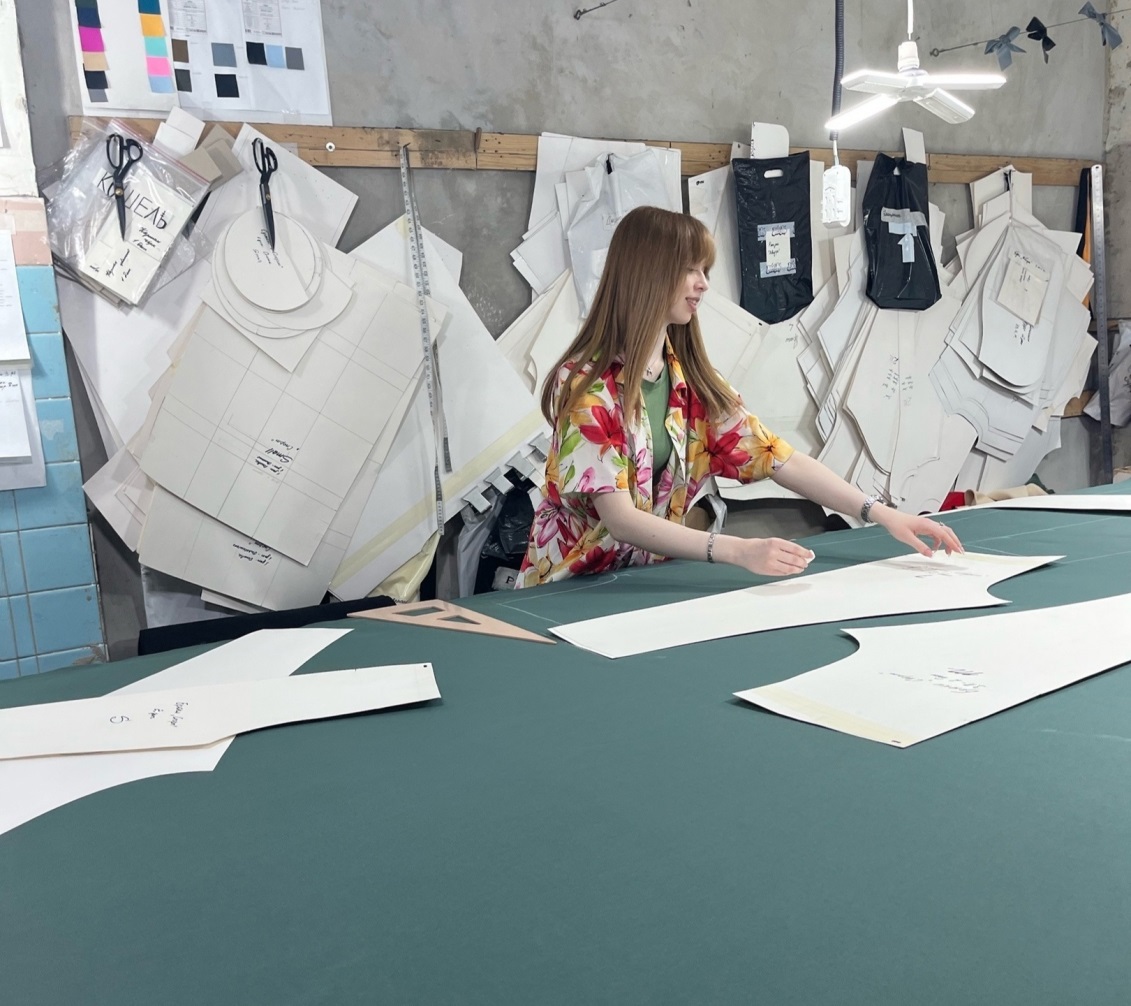 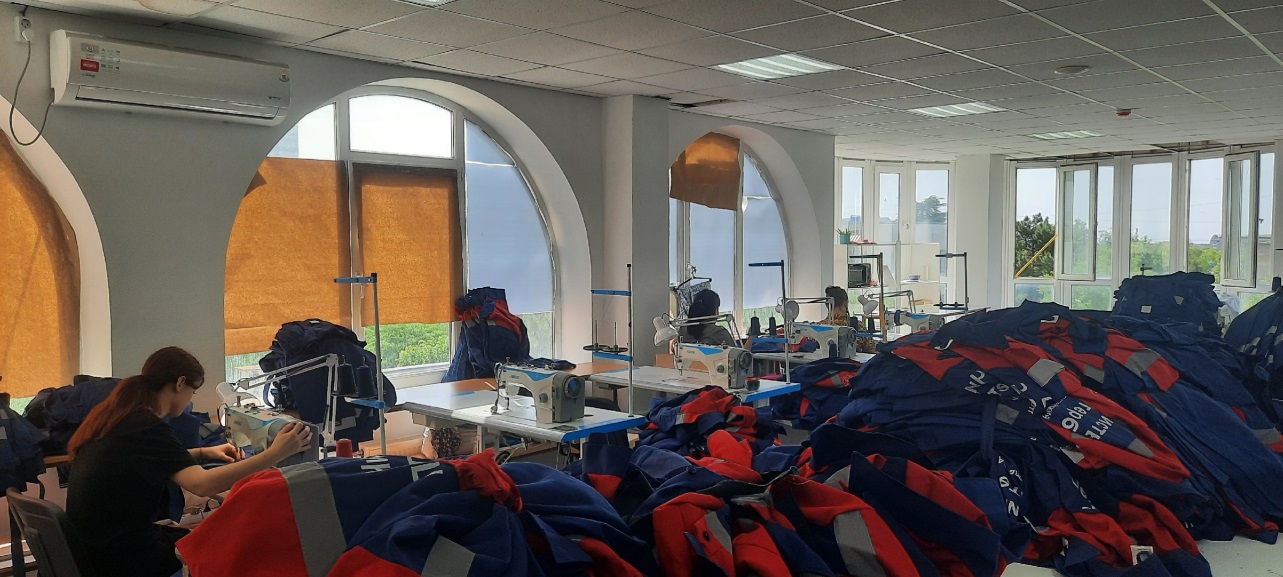 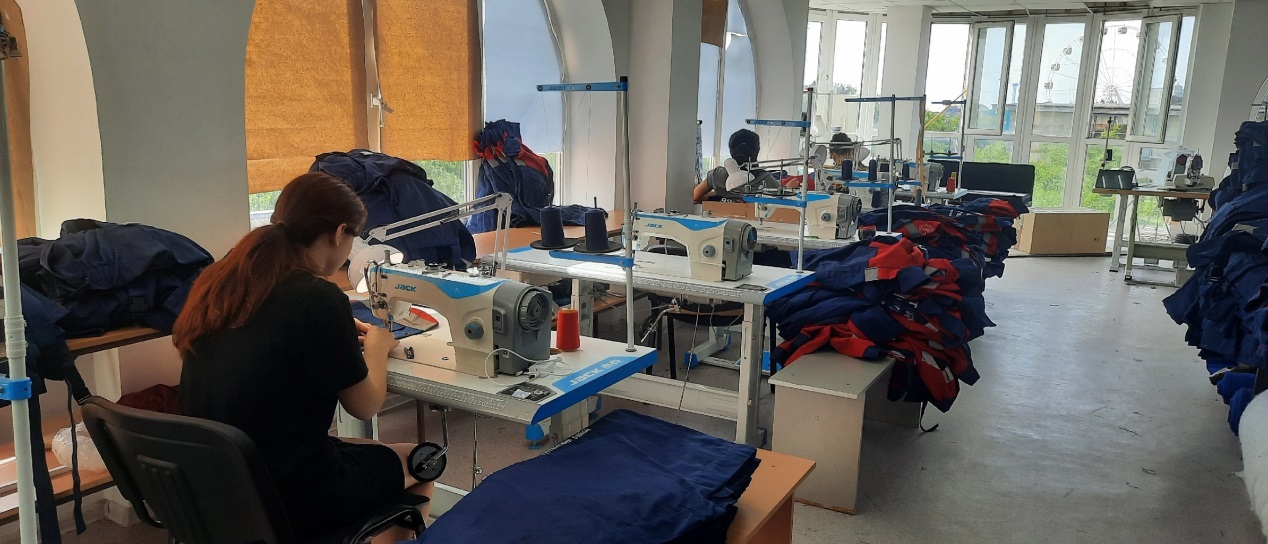 Производственную практику проходит и группа детей с ограниченными возможностями здоровья, обучающихся по профессии «Портной». 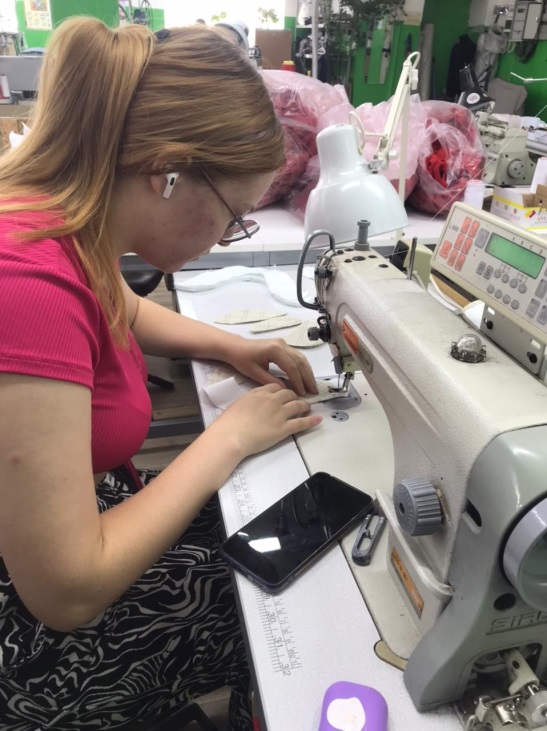 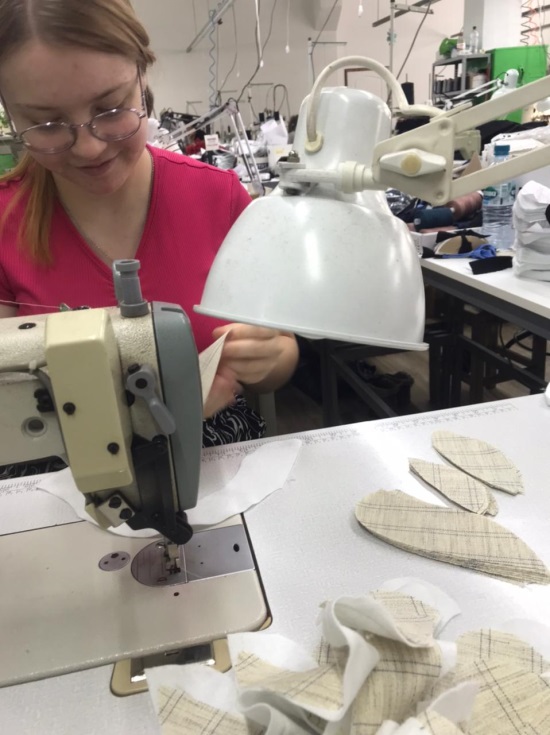 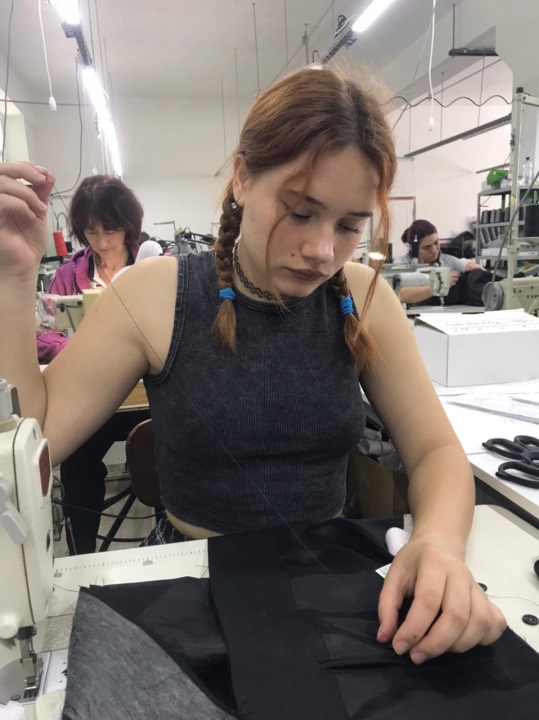 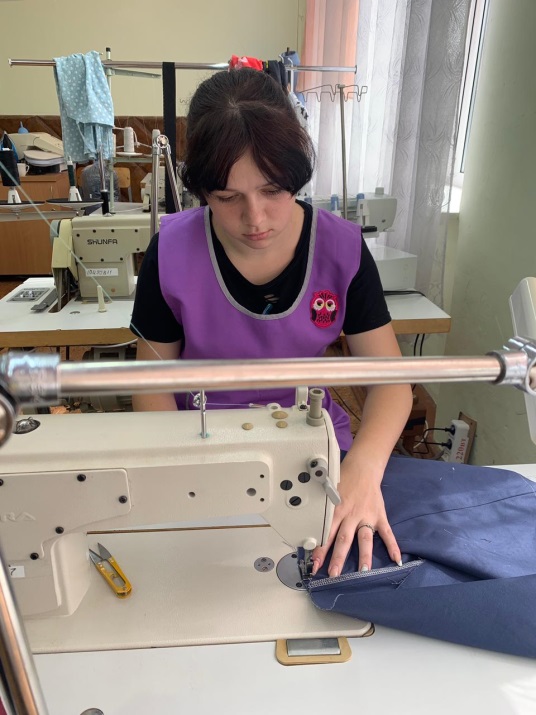 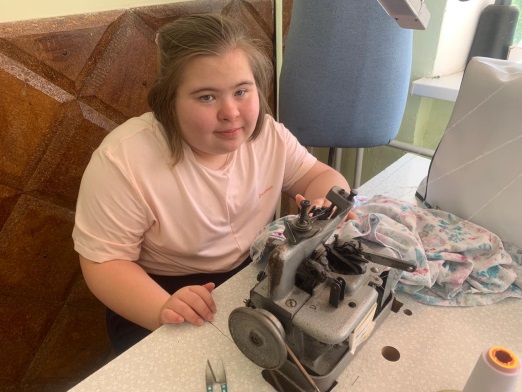 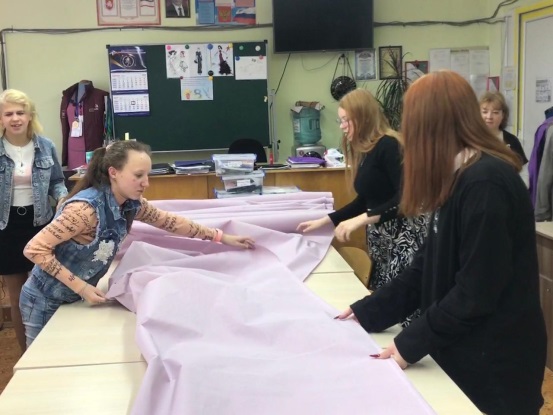 